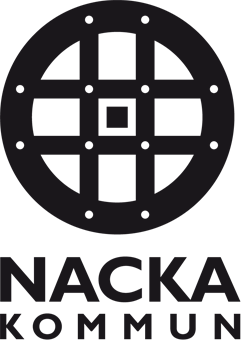 ANSÖKAN OM BOSTADSANPASSNINGSBIDRAG
Läs alltid anvisningarna innan du fyller i blanketten
Skicka ansökan till			Nacka KommunBostadsanpassningsbidrag 131 81 Nacka
	
1. Mina uppgifter *			
2. Adress som ansökan avser (om annan än angiven i punkt 1)3. Uppgifter om kontaktperson (se anvisningar)4. Bostad som ska anpassas *5. Anpassningsåtgärder (se anvisningar) *6. Vilka bilagor skickar du med? *
När du ansöker om bostadsanpassning godkänner du att Nacka kommun behandlar dina personuppgifter. Vi samlar in dina personuppgifter för att kunna handlägga ditt ärende och ta vårt ansvar som myndighet. När ärendet är avslutat arkiveras din ansökan. Dina uppgifter lämnas inte ut till någon utanför Nacka kommun och används inte för något annat ändamål. Uppgifterna överförs inte till något land utanför EU. Om du har frågor om hur vi hanterar dina personuppgifter, kontakta bostadsanpassningsbidrag@nacka.se Läs mer om hur Nacka kommun hanterar personuppgifter på www.nacka.se/personuppgifter8. Underskrift av den sökande *Så här fyller du i blanketten – Ansökan om bostadsanpassningsbidragOm blanketten inte är komplett ifylld med obligatorisk information återsänds ansökan för komplettering. Obligatoriska uppgifter är markerade med *.Sökande *
Sökande är du som har en funktionsnedsättning. Om sökande är annan än den funktionsnedsatte ska personuppgifter för båda fyllas i. Vårdnadshavare till barn med funktionsnedsättning ska stå som kontaktperson.Anpassningsadress *
Här fyller du i vilken adress ansökan avser om det inte är samma som i punkt 1.Kontaktperson är obligatoriskt om inte du kan föra din egen talan i ärendet. En kontaktperson kan ha olika roller vid ansökan.AnhörigDu som anhörig kan, för personens räkning, ansöka om bidrag och hantera ärendet. För att styrka din behörighet ska ett personbevis eller ett familjebevis från Skatteverket bifogas ansökan. Brev och beslut skickas både till sökande och anhörig. Adressuppgifter alternativt e-postadress till är obligatoriskt.Ombud är en person som har skriftlig fullmakt att vidta rättshandlingar för den sökande. Brev och beslut skickas till sökande och ombud. Adressuppgifter alternativt e-postadress till ombudet är obligatoriskt. Kopia på skriftlig fullmakt ska bifogas ansökan.God man/Förvaltare företräder sökanden och för dennes talan. Brev och beslut skickas till sökande och god man/förvaltare och adressuppgifter alt e-postadress till god man/förvaltare är obligatoriskt. Kopia på förordnandet ska bifogas ansökan.Bostad som ska anpassas*Här fyller du i information om den bostad som anpassning ska utföras i. Om ansökan avser bostad som hyrs i andra hand ska kontrakt bifogas som styrker upplåtelsetidenAnpassningsåtgärder *
Ange alltid vilka åtgärder du vill söka bidrag för på blanketten. Du kan specificera åtgärderna på en separat bilaga. Om åtgärder saknas kommer blanketten att skickas tillbaka till dig för komplettering. Behovet av de ansökta åtgärderna ska styrkas i intyg från arbetsterapeut eller annan medicinskt sakkunnig.Vilka bilagor skickar du med? *
Till ansökan om bostadsanpassningsbidrag skall följande bifogasKopia på intyg av arbetsterapeut, läkare eller annan medicinskt sakkunnig. Intyget ska styrka att åtgärderna är nödvändiga med hänsyn till din funktionsnedsättning. Vid mer omfattande åtgärder kan intyget kompletteras med ett åtgärdsprogram.Kopia på fastighetsägarens skriftliga medgivande om du bor i bostadsrätt eller hyresrätt eller om det är flera ägare av ett småhus. Kopia av offert eller annan kostnadsberäkning. Vid enklare anpassningsåtgärder kan handläggaren fatta beslut utgående från bedömning av skälig kostnad.Ritningar/tekniska beskrivningar om det är fråga om omfattande anpassningsåtgärder. Bifoga ritningar över bostaden före respektive efter ändringen, om det är fråga om ändrad planlösning.Kopia på faktura om du ansöker om bidrag i efterhand. Av det till ansökan bifogade intyget ska det framgå att det fanns ett behov av anpassning innan åtgärden genomfördes. Kontouppgifter för utbetalning av bidragHär anger du det bankkonto dit bidraget kan betalas ut. Du kan också lämna denna information senare när du fått ditt beslut om bidrag.Underskrift av den sökande *
Ansökan ska alltid skrivas under av sökanden eller person med fullmakt att teckna sökanden. När du lämnar uppgifter till blanketten samtycker du till att kommunen behandlar dina uppgifter enligt personuppgiftslagen (PUL). Enligt PUL har du rätt att, på skriftlig begäran, få information om och rättelse av de uppgifter som behandlas.Om du vill lämna ytterligare information så kan du skicka med en bilaga.FörnamnEfternamnEfternamnPersonnummerAdressAdressPortkodTelefonnummerPostnummer OrtOrtTelefonnummer, mobilE-post E-post E-post E-post AdressAdressPortkodPostnummer OrtOrtFörnamn *Efternamn *Efternamn *Efternamn *Telefon dagtid *Adress *Adress *Adress *Adress *Mobiltelefon *Postnummer och ort *Postnummer och ort *Postnummer och ort *Postnummer och ort *E-post* Roll vid ansökan *      Roll vid ansökan *      Roll vid ansökan *      Roll vid ansökan *      Roll vid ansökan *                    Anhörig (personbevis)              Anhörig (personbevis)         Ombud (bifoga fullmakt)        God man/Förvaltare (bifoga skriftligt förordnande)        God man/Förvaltare (bifoga skriftligt förordnande)Bostaden innehas med               Bostaden innehas med               Bostaden innehas med               Bostaden innehas med               Bostaden innehas med               Bostaden innehas med               Bostaden innehas med               Bostaden innehas med                          Äganderätt           Bostadsrätt           Bostadsrätt           Hyresrätt         I andra hand (bifoga kontrakt, se anvisningar)         I andra hand (bifoga kontrakt, se anvisningar)         Bostad beviljad enligt LSS eller SoL         Bostad beviljad enligt LSS eller SoLInflyttningsårInflyttningsårByggårByggårByggårAntal personer i bostadenAntal personer i bostadenAntal rum (rok)Montering av stödhandtag              I badrum/hygienrumAntal _______              Övriga rumAntal _______Utjämning av trösklar              I badrum/hygienrumAntal _______              Övriga rumAntal _______Övriga åtgärder, ansökan avser:                Badrum                       Kök                        Utanför bostaden                Övrigt                   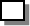 Övriga åtgärder, ansökan avser:                Badrum                       Kök                        Utanför bostaden                Övrigt                   Övriga åtgärder, ansökan avser:                Badrum                       Kök                        Utanför bostaden                Övrigt                              Intyg från arbetsterapeut eller annan sakkunnig           Fastighetsägarens medgivandeHandlingar som skall inlämnas till kommunen:– 1 exemplar av ansökan.– Kopia på intyg av arbetsterapeut eller annan sakkunnig.– Fastighetsägarens medgivande– Kopia av offert eller kostnadsberäkning.           Kopia av offert eller kostnadsberäkning         Handlingar som skall inlämnas till kommunen:– 1 exemplar av ansökan.– Kopia på intyg av arbetsterapeut eller annan sakkunnig.– Fastighetsägarens medgivande– Kopia av offert eller kostnadsberäkning.           Sökt bidragsbelopp: _______________________             Handlingar som skall inlämnas till kommunen:– 1 exemplar av ansökan.– Kopia på intyg av arbetsterapeut eller annan sakkunnig.– Fastighetsägarens medgivande– Kopia av offert eller kostnadsberäkning.          Ritning/teknisk beskrivning med förslag på anpassningHandlingar som skall inlämnas till kommunen:– 1 exemplar av ansökan.– Kopia på intyg av arbetsterapeut eller annan sakkunnig.– Fastighetsägarens medgivande– Kopia av offert eller kostnadsberäkning.          Faktura (om du ansöker om bidrag i efterhand) se anvisningHandlingar som skall inlämnas till kommunen:– 1 exemplar av ansökan.– Kopia på intyg av arbetsterapeut eller annan sakkunnig.– Fastighetsägarens medgivande– Kopia av offert eller kostnadsberäkning.           Annan:________________________________________________                                                                                                   7. Kontouppgifter för utbetalning av bidrag7. Kontouppgifter för utbetalning av bidrag7. Kontouppgifter för utbetalning av bidragClearing nrKonto nrKontoförande bankDatumDen sökandes namnteckning